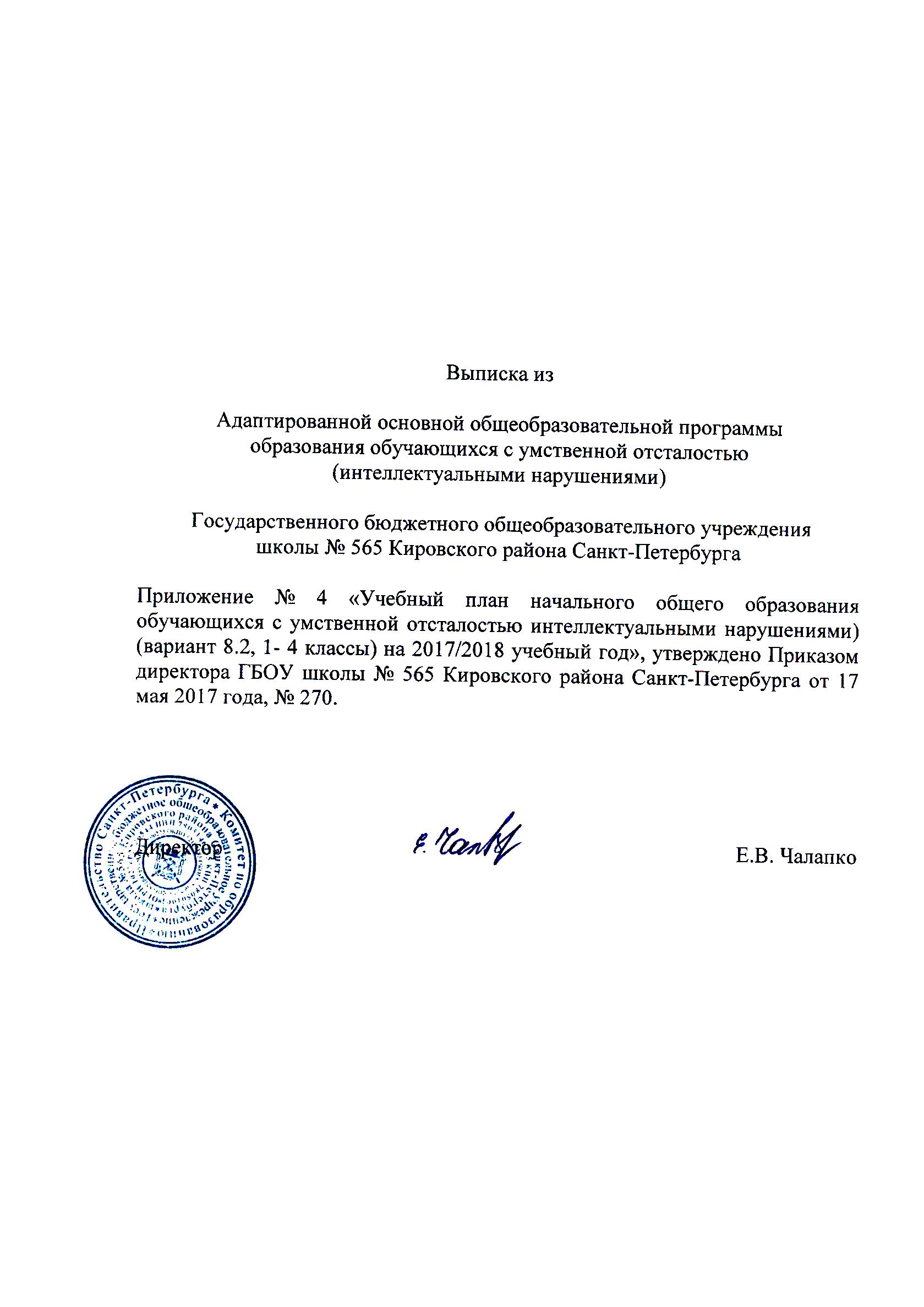 1. Пояснительная записка к учебному плануНормативная базаУчебный план  ГБОУ школы № 565 Кировского района разработан в соответствии с:Федеральным Законом от 29.12.2012 № 273-ФЗ «Об образовании в Российской Федерации»;Инструктивно-методическим письмом «О формировании учебных планов образовательных учреждений Санкт-Петербурга, реализующих адаптированные основные общеобразовательные программы, на 2017/2018 учебный год»;Порядком организации и осуществления образовательной деятельности по основным общеобразовательным программам - образовательным программам начального общего, основного общего и среднего общего образования, утвержденным приказом Министерства образования и науки Российской Федерации от 30.08.2013 № 1015;Распоряжением Комитета по образованию Правительства Санкт-Петербурга Комитет по образованию от 14.03.2017  № 838-р «О формировании календарного учебного графика государственных образовательных учреждений Санкт-Петербурга, реализующих основные общеобразовательные программы, в 2017/2018 учебном году»;СанПиН  2.4.2.3286-15 (федеральная служба по надзору в сфере защиты Прав потребителей и благополучия человека Главный государственный санитарный врач Российской федерации  Постановление от 10 июля 2015 г. N 26 об утверждении СанПиН 2.4.2.3286-15 "Санитарно-эпидемиологические требования к условиям и организации обучения и воспитания в организациях, осуществляющих образовательную деятельность по адаптированным основным общеобразовательным программам для обучающихся с ограниченными возможностями здоровья");Уставом образовательного учреждения.Реализуемые основные общеобразовательные программыОбразовательное учреждение осуществляет реализацию образования по адаптированной образовательной программе начального общего образования для детей с ограниченными возможностями здоровья (для обучающихся с умственной отсталостью, со сложными дефектами,  с расстройствами аутистического спектра)  (3-4 классы для обучающихся с умеренной, тяжелой и глубокой  умственной отсталостью);Прогнозируемый   педагогический   результат:Повышение качества освоения образовательных программ учащимися с разными уровнями возможностей  за счет создания и использования программно-педагогических средств, цифровых образовательных ресурсов, современных педагогических технологий и совершенствования материально-технической базы учебного процесса.Удовлетворение индивидуальных образовательных потребностей.Усиление социальной защищенности обучающихся.Создание здоровьесозидающей образовательной  среды.Повышение уровня воспитанности учащихся, развитие личностных качеств, способствующих  их успешной социальной реабилитации.Расширение услуг дополнительного образования.Достижение открытости и востребованности школы, повышение ее имиджа, освоение информационного пространства.Повышение квалификации педагогов в области изучения  современных тенденций развития образования и использования новейших технологий обучения, воспитания и развития.Удовлетворенность и психологический комфорт всех участников образовательных отношений.Цель и задачи школы позволяют прогнозировать получение результата образовательной деятельности, которая обеспечивает адаптацию выпускников данного учреждения в разных жизненных ситуациях, создает базу для успешного обучения в учреждениях начального профессионального образования и для работы в различных сферах.Требования к объему домашних заданийОбучающимся с умеренной, тяжелой и глубокой умственной отсталостью домашние задания не даются.Аттестация обучающихся	Аттестация обучающихся проводится в рамках учебного года по четвертям как результат освоения адаптированных образовательных программ определенного уровня.Аттестация подразделяется на текущую и итоговую. Промежуточная аттестация учащихся 3-4 классов проводится в рамках учебного года по четвертям.Текущая и промежуточная аттестация:Текущей аттестации подлежат все учащиеся школы. Текущая аттестация учащихся с умеренной, тяжелой и глубокой  умственной отсталостью  осуществляется качественно, без фиксации отметок в классном журнале.Форму текущей аттестации выбирает учитель в соответствии с адаптированной основной общеобразовательной программой. Итоговая аттестация.К годовой аттестации допускаются все обучающиеся образовательного учреждения, успешно освоившие адаптированную основную общеобразовательную программу.Годовая аттестация включает в себя: устный опрос, тестовые задания  и другие формы итогового   контроля по предметам для всех обучающихся.Максимально допустимое количество часов при 5-ти дневной учебной неделе:Специальные условия обучения и воспитания детей с ограниченными возможностями здоровья включают:обеспечение равных и разных стартовых возможностей для всех обучающихся;создание предметно-развивающей среды, предусматривающей специфические условия для детей с ограниченными возможностями здоровья коррекционного образовательного учреждения для реализации программы с учетом их физических и (или) психофизических особенностей;использование специальных образовательных программ и методов обучения и воспитания, специальных учебников, учебных пособий и дидактических материалов, технических средств обучения коллективного и индивидуального пользования; организация  регулярного мониторинга по изучению запросов, потребностей и возможностей всех участников образовательного процесса;взаимодействие в разработке и реализации коррекционных мероприятий учителей, специалистов в области коррекционной педагогики, медицинских работников образовательного учреждения и других организаций, специализирующихся в области семьи и других институтов общества, которое должно обеспечиваться в единстве урочной, внеурочной и внешкольной деятельности.К особым образовательным потребностям, являющимся общими для всех обучающихся с умственной отсталостью (интеллектуальными нарушениями), относятся:раннее получение специальной помощи средствами образования;обязательность непрерывности коррекционно-развивающего процесса, реализуемого как через содержание предметных областей, так и в процессе коррекционной работы;научный, практико-ориентированный, действенный характер содержания образования;доступность содержания познавательных задач, реализуемых в процессе образования;удлинение сроков получения образования;систематическая актуализация сформированных у обучающихся знаний и умений;специальное обучение их «переносу» с учетом изменяющихся условий учебных, познавательных, трудовых и других ситуаций;обеспечение особой пространственной и временной организации общеобразовательной среды с учетом функционального состояния центральной нервной системы и нейродинамики психических процессов обучающихся с умственной отсталостью (интеллектуальными нарушениями);использование преимущественно позитивных средств стимуляции деятельности и поведения обучающихся, демонстрирующих доброжелательное и уважительное отношение к ним;развитие мотивации и интереса к познанию окружающего мира с учетом возрастных и индивидуальных особенностей обучающегося к обучению и социальному взаимодействию со средой;стимуляция познавательной активности, формирование позитивного отношения к окружающему миру.3. Структура учебного плана для обучающихсяс умеренной и тяжелой умственной отсталостью (II вариант)Учебный план для обучающихся с умеренной и тяжелой умственной отсталостью (II вариант) разработан на основе федерального базисного учебного плана, утвержденного приказом Министерства образования Российской Федерации от 10.04.2002 № 29/2065-п 
«Об утверждении учебных планов специальных (коррекционных) образовательных учреждений для обучающихся, воспитанников с отклонениями в развитии», методических рекомендаций Министерства образования и науки Российской Федерации по вопросам обучения детей с ОВЗ и детей-инвалидов.Структура учебного плана включает учебные предметы, обязательные для изучения учащимися с умеренной  и тяжелой умственной отсталостью и занятия по выбору образовательной организации.Обучение ведется на основе программы образования обучающихся с умеренной и тяжелой умственной отсталостью под редакцией Л.Б.Баряевой и Н.Н. Яковлевой. Программа рекомендована Региональным экспертным советом Комитете по образованию Правительства Санкт-Петербурга. И по программам разработанным педагогами и принятым Педагогическим советом Образовательного учреждения.Содержание обучения направлено на социализацию, коррекцию личности и познавательных возможностей обучающегося.На первый план выдвигаются задачи, связанные с приобретением элементарных знаний, формированием практических общеучебных знаний и навыков, обеспечивающих относительную самостоятельность детей в быту, их социальную адаптацию, а также развитие социально значимых качеств личности.Предлагаемое содержание учебных предметов для данной группы детей относится к пропедевтическому уровню образованности, что отражается в названии учебных предметов: Развитие речи и окружающий мир,  Альтернативное чтение, Графика и письмо, Математические представления  и конструирование, Музыка  и движение, Здоровье и основы безопасности жизнедеятельности, Социально-бытовая ориентировка,  Ручной труд, Адаптивная физкультура. К занятиям по выбору образовательной организации относятся:в 3-4 классах – Рисование;в 3-4  классах – Наш город.Выбор данных предметов обоснован особенностями развития, потребностями учащихся с умеренной умственной отсталостью и необходимостью:формирования социально-значимых умений и навыков, необходимых для социализации, ориентации в социальной среде, повседневных жизненных ситуациях;формирования максимально возможного навыка самостоятельности;совершенствования качества жизни учащихся. Педагогами ГБОУ школы № 565 Кировского района созданы программы по предметам: Рисование, Наш город. Программы приняты на Педагогическом совете и утверждены директором ГБСКОУ № 565.Сформированная организация образовательного процесса позволяет учителям более гибко подходить к учебной деятельности, с учетом индивидуальных проявлений и различий психической деятельности как каждого ребенка в отдельности, так и конкретной группы учащихся. Содержание образования является материалом для построения индивидуальных маршрутов обучения, в основе которых подробное и тщательное психолого-педагогическое и медико-социальное обследование и сопровождение, консультации с родителями, а также динамическое наблюдение развития каждого ребенка.Уроки строятся на основе предметно-практической деятельности обучающихся, осуществляются учителем через систему специальных упражнений и компенсаторно-адаптационных технологий, включают большое количество игровых и занимательных моментов.Краткая характеристика содержания предметовРазвитие речи и окружающий мирЦелью  данного курса является коррекция и развитие всех сторон личности ребенка с умеренной, тяжелой умственной отсталостью на основе ознакомления с родной природой, окружающим миром,  осуществляя, таким образом, интеграцию детей в общество.  Первостепенная задача: организовать речевую среду, пробудить речевую активность учащихся, интерес к предметному миру и человеку (прежде всего, к сверстнику как объекту взаимодействия), сформировать у них предметные и предметно-игровые действия, способность к коллективной деятельности научить понимать соотносящиеся и указательные жест и т. д.В ходе организации и проведения уроков по данному предмету необходимо исходить из положения о том, что общение является особым видом деятельности, а развитие речи есть усвоение средств общения. Поэтому вся коррекционно-образовательная работа с учащимися с умеренной и тяжелой умственной отсталостью должна строиться таким образом, чтобы были задействованы три составляющие деятельности: мотивационная, целевая и исполнительская. Задачи формирования представлений детей школьного возраста с умеренной умственной отсталостью о себе и об окружающем мире, развития их речи решаются на комплексной основе, с использованием деятельностного подхода к обучению. Такая структура обеспечивает эмоциональное и социально-личностное развитие учащегося с умеренной или тяжелой умственной отсталостью, формирование его представлений о себе, об окружающей предметной и социальной действительности. Она тесно связана с содержанием сюжетно-ролевых и театрализованных игр, продуктивной деятельностью учащихся на учебных занятиях, а также с коррекционно-адаптационной областью учебного плана.У детей с умеренной и тяжелой умственной отсталостью знания о природе и окружающем мире очень скудны.  Учащиеся с нарушением интеллекта плохо  понимают временные понятия, природные явления,  а так же,    фактически   не ориентируются в пространстве, плохо знают или вовсе не знают многообразие проявлений природы.  Альтернативное чтениеВ силу значительных ограничений вербальной коммуникации ребенок с умеренной и тяжелой умственной отсталостью оказывается в большой зависимости от коммуникативных партнеров, поэтому так важно научить его альтернативным приемам работы с различными видами доступной информации. Данный предмет предполагает обучение учащихся с умеренной и тяжелой умственной отсталостью следующим вариантам «чтения»:«чтение» телесных и мимических движений;«чтение» жестов;«чтение» изображений на картинках и картинах;«аудиальное чтение»: слушание аудио книг (литературных произведений, записанных на пластинки, аудиокассеты, CD-диски и др.);«чтение видеоизображений» (изображений на CD-дисках, видеофильмов: мультфильмов, документальных фильмов о природе, животных, фрагментов художественных фильмов и т. п.);«чтение» пиктограмм; глобальное чтение;чтение букв, цифр и других знаков;чтение по складам и т. п.Такое широкое понимание «чтения» и в соответствии с этим обучение кодированию и декодированию визуальной и аудиальной информации способствует развитию социально-бытовой ориентировки учащихся. Графика и письмоОвладение письмом является одной из труднейших задач обучения детей с умеренной и тяжелой умственной отсталостью. Этот вид речи оказывается чаще всего недоступным для учащихся с тяжелой умственной отсталостью. Таким образом, процесс овладения навыками письма доступен не всем учащимся данной категории. Данный предмет предполагает обучение учащихся с умеренной и тяжелой умственной отсталостью следующим вариантам «письма»:рисованию контурных и цветных изображений по трафаретам;рисованию («писанию») контурных линий, штрихов, изображающих пятна (черно-белые и цветовые), на фоне листа, различной по фактуре сыпучей поверхности (обычно белой бумаги или манки, светлого песка на подносе), с которым изображение образует контрастное или нюансное соотношение;рисованию простых эстампов (с помощью взрослого), отражающих смысловые единицы;обводке по точкам и пунктирным линиям, дорисовыванию частей изображения с целью создания целого (двухмерное изображение предмета);написанию печатных букв («печатанию» букв);написанию букв по трафаретам, изображающим письменные буквы;составлению с помощью пиктограмм текста ― книжки пиктограмм (совместно со взрослыми); рисованию плакатов, коллажей с доступной тематикой с использованием предметно-практической деятельности (рисование, аппликация, конструирование из природного и бросового материала);списыванию букв, слогов, слов с печатного или письменного текста;написанию букв, слогов, слов и коротких предложений. Таким образом, учащиеся получают лишь элементарные основы графики и письма. Если они овладевают письмом на основе традиционной системы, то порядок изучения звуков и букв диктуется законами фонетики с учетом особенностей восприятия, запоминания, познавательной деятельности детей.Обучение носит сугубо практическую направленность, не требующую от учащихся соблюдения четких правил. Конечная цель обучения учащихся данной категории заключается в том, чтобы научить их писать свои фамилию, имя, отчество, простое заявление и т. п. На уроках по предмету «Графика и письмо» учащиеся овладевают элементарными изобразительными и графомоторными навыками, пространственными представлениями. Не зависимо от возраста учащихся обучение проводится в игровой форме, наиболее доступной детям с умеренной и тяжелой умственной отсталостью». Работа осуществляется на основе предметно-практической деятельности, дающей учащимся возможность познать объект, используя все анализаторы (слуховые, зрительные, двигательные, тактильные). Математические представления и конструированиеОвладение элементарными математическими знаниями предполагает развитие сенсорных представлений, которые также являются базой для детского конструирования. Учитывая, что уровень овладения сенсорно-перцептивными функциями, развития мыслительных процессов у детей с умеренной и тяжелой умственной отсталостью крайне низок и отличается качественным своеобразием, деление содержания математических представлений и конструирования на отдельные предметные области представляется нецелесообразным. Поэтому математическая и конструктивная деятельность могут быть представлены в едином блоке и обобщены в предмете «Математические представления и конструирование».Наряду с конкретными задачами в ходе обучения элементарным математическим представлениям и навыкам конструирования реализуется и более широкая задача: формирование у детей с ограниченными возможностями здоровья на основе предметно-практической, игровой и элементарной учебной деятельности доступной их восприятию «картины мира». Именно в ходе обучения учащихся с умеренной и тяжелой умственной отсталостью элементарной математике и конструированию необходимо формировать взаимосвязи с основными сферами бытия: предметным миром, миром людей, природой, то есть «картину мира». Музыка и движениеВ основу курса положена система музыкальных занятий, направленных на коррекцию недостатков эмоционально-волевой сферы и познавательной деятельности  детей с умеренной и тяжелой умственной отсталостью. Музыкальное развитие учащихся с умеренной и тяжелой умственной отсталостью осуществляется в таких формах работы, которые стимулируют их к определенной самостоятельности, проявлению минимальной творческой индивидуальности. В ходе уроков «Музыка и движение» знания, исполнительские умения и навыки не являются самоцелью. Они способствуют формированию предпочтений, интересов, потребностей, вкуса учащихся.Ведущим видом музыкальной деятельности с учащимися являются музыкально-ритмические движения, которые сопровождаются подпеванием, «звучащими» жестами и действиями с использованием простейших ударных и шумовых инструментов.Уроки «Музыка и движение» направлены на формирование слухозрительного и слухомоторного взаимодействия в процессе восприятия и воспроизведения ритмических структур в различных видах музыкальной деятельности. Большое значение в ходе уроков «Музыка и движение» придается коррекции эмоционально-волевой сферы и познавательной деятельности учащихся. Здоровье  и основы безопасности жизнедеятельностиЦелью обучения данному предмету является освоение учащимися системы жизненно-необходимых практических умений и навыков, обеспечивающих их адекватное поведение в реальной жизни. На изучение предмета «Здоровье и основы безопасности жизнедеятельности» в 3-4 классах отводится по 1 часу в неделю, а в 5-11 класса увеличено количество часов за счет занятий по выбору образовательной организации, т.к   этот предмет призван подготовить и обеспечить усвоение знаний, практических умений, а также навыков в области сохранения жизни и здоровья  на доступном для обучающихся  уровне.В основу уроков по предмету «Здоровье и основы безопасности жизнедеятельности» положен комплексный подход, который предполагает:- ознакомление учащихся с особенностями здоровья и здорового образа жизни и правилами поведения в различных ситуациях, исходя из требований безопасности жизнедеятельности;- организацию предметно-развивающей среды для обучения учащихся правилам здоровьесбережения и безопасности;-  развитие мотивационно-потребностной сферы учащихся, ориентированной на соблюдение доступных их восприятию норм здорового образа жизни и правил безопасности;- формирование способности учеников к моделированию и символизации в действиях с игровыми аналогами настоящих предметов, предметами-заместителями, картинками и пиктограммами в обучающих предметно-практических упражнениях, игровых упражнениях и играх;- индивидуальный и дифференцированный подход в общении учителя и учащихся в процессе игр и игровых упражнений;- последовательно-параллельную работу по обучению основам здорового образа жизни и правилами безопасности жизнедеятельности.Социально-бытовая ориентировкаЦелью обучения данному предмету является освоение обучающимися системы социально значимых практических навыков и умений, обеспечивающих их адекватное поведение в реальной жизни. На занятиях СБО нужно стараться приспособить детей к самостоятельной практической жизни, вырабатывать у них адекватное отношение к окружающему путем развития и воспитания положительных эмоций, правильных отношений с людьми в быту, решение посильных для детей  задачах по самообслуживанию.Ручной трудЦелью обучения ручному труду является освоение учащимися практических навыков и умений работы с природным, бросовым материалом, тканью и другими материалами. Обучение  ручному труду направлено на воспитание трудолюбия, настойчивости, усидчивости, аккуратности, уважения к труду, а также на воспитание любви к природе.В процессе обучения осуществляется исправление недостатков познавательной деятельности: наблюдательности, воображения, связной речи, пространственной ориентировки, а так же недостатков физического развития, особенно мелкой моторики рук.Курс по ручному труду позволяет развивать мышцы рук, начиная с простых упражнений, которые усложняются из года в год в процессе обучения. Это позволяет учащимся постепенно усвоить теоретический материал и приобрести необходимые практические навыки.Адаптивная физкультураМногие дети с умеренной и тяжелой умственной отсталостью большую часть времени проводят дома, где в основном лишены движений, которые необходимы  для нормального физического развития,  для укрепления здоровья, для приобретения жизненно важных знаний, умений, физических качеств. А также воспитанности такого уровня, который позволил бы адаптироваться к предстоящей самостоятельной жизни, к социальным нормам, к физическому труду и здоровому образу жизни. В процессе двигательной деятельности (на занятиях по физкультуре) ребёнок обогащает знания о физическом упражнении, о возможностях управления собственным телом, о роли движения в его жизни.  Нормализация физического состояния – один из важнейших аспектов социализации умственно отсталого ребенка. Физическая подготовленность, двигательный опыт, готовность к обучению, качественные и количественные характеристики двигательной деятельности учащихся чрезвычайно вариативны. Необходим индивидуальный подход, который означает учёт особенностей присущих одному человеку. Эти особенности касаются пола, возраста, телосложения, свойств характера, темперамента, волевых качеств, состояния сохранных функций - двигательных, сенсорных, психических, интеллектуальных. Многие дети наряду с основным дефектом могут иметь соматические заболевания, нарушение осанки, стопы. Выявление возможностей умственно отсталого ребёнка и коррекция дефектов его развития требуют специальных методических приёмов, которые следует, прежде всего, облечь в доступную форму. Таким образом, физическое воспитание должно быть направлено на коррекцию физического развития учеников, отклонений соматического состояния и моторики, а также на укрепление здоровья и закаливание детского организма, содействие правильному развитию, обучение двигательным умениям и навыкам. РисованиеПредмет относится к занятиям по выбору образовательной организации, т.к. рисование имеет важное коррекционно-развивающее значение. Программа разработана педагогами ОУ и принята Педагогическим советом. Уроки рисования при правильной их постановке оказывают существенное воздействие на интеллектуальную, эмоциональную и двигательную сферы, способствуют формированию личности умственно отсталого ребенка, воспитанию у него положительных навыков и привычек.Направленность данного курса – художественно-эстетический. Теоретическое и практическое обучение должно быть направлено на коррекцию недостатков психического развития детей, на развитие способности к самовыражению и формированию эстетического вкуса у учащихся.Актуальность программы рисования заключается в том, что необходимо включать детей с умеренной и тяжелой умственной отсталостью в разнообразные виды доступной деятельности.Изобразительная деятельность обладает большими развивающими и коррекционными возможностями. Целенаправленное ее использование как средства коррекции может обеспечить развитие их сенсомоторное сферы, мелкой моторики, координации движений обеих рук, зрительно-двигательной координации, восприятия, представлений об окружающем мире.Наш городПредмет относится к занятиям по выбору образовательной организации, выбор предмета обусловлен его  коррекционной и социальной направленностью. Программа разработана педагогами ОУ и принята Педагогическим советом.Целью  данной программы является коррекция и развитие всех сторон личности ребенка с умеренной и  тяжелой умственной отсталостью на основе ознакомления с родным городом, осуществляя, таким образом, интеграцию учащихся в общество. Дать учащимся с ограниченными возможностями здоровья   почувствовать себя членами общества, вносящими свой посильный вклад. Одним из основных направлений коррекционной работы с учащимися с  умеренной и тяжелой умственной отсталостью является воспитание юного петербуржца и развитие личности каждого ребенка.  	  Годовой учебный план начального общего образования ГБОУ школы № 565для обучающихся с умеренной и тяжелой умственной отсталостью (II вариант)Недельный учебный план начального общего образования ГБОУ школы № 565для обучающихся с умеренной и тяжелой умственной отсталостью (II вариант)Система коррекционно-развивающей работы(школьный компонент)Цель коррекционно-развивающей работы – коррекция недостатков познавательной и эмоционально-личностной сферы обучающихся с ограниченными возможностями здоровья.Задачи, решаемые на коррекционно-развивающих занятиях: создание условий для развития сохранных функций; формирование положительной мотивации к обучению; повышение уровня общего развития, восполнение пробелов предшествующего развития и обучения; коррекция отклонений в развитии познавательной и эмоционально-личностной сферы; формирование механизмов волевой регуляции в процессе осуществления заданной деятельности; воспитание умения общаться, развитие коммуникативных навыков.Занятия строятся с учетом основных принципов коррекционно-развивающего обучения:Принцип системности коррекционных (исправление или сглаживание отклонений и нарушений развития, преодоление трудностей развития), профилактических (предупреждение отклонений и трудностей в развитии) и развивающих (стимулирование, обогащение содержания развития, опора на зону ближайшего развития) задач.Принцип единства диагностики и коррекции реализуется в двух аспектах.Началу коррекционной работы должен предшествовать этап комплексного диагностического обследования, позволяющий выявить характер и интенсивность трудностей развития, сделать заключение об их возможных причинах и на основании этого заключения строить коррекционную работу, исходя из ближайшего прогноза развития (совместно с психологом). Реализация коррекционно-развивающей работы требует от педагога постоянного контроля динамики изменений личности, поведения и деятельности, эмоциональных состояний, чувств и переживаний ребенка. Такой контроль позволяет вовремя вносить коррективы в коррекционно-развивающую работу.Деятельностный принцип коррекции определяет тактику проведения коррекционной работы через активизацию деятельности каждого ученика, в ходе которой создается необходимая основа для позитивных сдвигов в развитии личности ребенка.Учет индивидуальных особенностей личности позволяет наметить программу оптимизации в пределах психофизических особенностей каждого ребенка. Коррекционная работа должна создавать оптимальные возможности для индивидуализации развития.Принцип динамичности восприятия заключается в разработке таких заданий, при решении которых возникают какие-либо препятствия. Их преодоление  способствует развитию учащихся, раскрытию возможностей и способностей. Каждое задание должно проходить ряд этапов от простого к сложному. Уровень сложности должен быть доступен конкретному ребенку. Это позволяет поддерживать интерес к работе и дает возможность испытать радость преодоления трудностей.Принцип продуктивной обработки информации заключается в организации обучения таким образом, чтобы у учащихся развивался навык переноса обработки информации, следовательно - механизм самостоятельного поиска, выбора и принятия решения.Принцип учета эмоциональной окрашенности материала предполагает, чтобы игры, задания и упражнения создавали благоприятный, эмоциональный фон, стимулировали положительные эмоции.Коррекционная работа осуществляется в рамках целостного подхода к воспитанию и развитию ребенка. Планируется не столько достижение отдельного результата, сколько создание условий для  развития ребенка.При организации коррекционных занятий следует исходить из возможностей ребенка – задание должно лежать в зоне умеренной трудности, но быть доступным, так как на первых этапах коррекционной работы необходимо обеспечить ученику субъективное переживание успеха на фоне определенной затраты усилий. В дальнейшем трудность задания следует увеличивать пропорционально возрастающим возможностям ребенка. В зависимости от соматического и психофизического состояния учащимся назначается комплекс коррекционно-профилактических и оздоровительных мероприятий:Коррекционно-развивающие занятия;Культура поведения и общения;Лечебная физкультура (ЛФК);Логопедические занятия;Занятия с педагогом-психологом;Лечебно-оздоровительный массаж.Занятия в  системе коррекционно-развивающей работы проводятся фронтально, индивидуально или малыми группами.  Группы формируются по однородности психофизических, речевых нарушений. На индивидуальные и групповые коррекционные занятия отводится 15-20 минут учебного времени на одного ученика, в том числе на класс.Занятия  не являются обязательными для посещения всеми учащимися, проводятся как параллельно с основными занятиями учебного плана, так и во вторую половину дня после часового  и более перерыва. Приоритетными направлениями работы в коррекционно-развивающей области являются:развитие основных мыслительных операций;  повышение уровня общего развития школьников и коррекция индивидуальных отклонений (нарушений) в развитии;расширение представлений об окружающем мире и обогащение словаря.укрепление и охрана здоровья, физическое развитие ребенка;формирование и развитие коммуникативной и когнитивной функции речи;формирование и развитие продуктивных видов деятельности, социального поведения, коммуникативных умений;расширение социальных контактов с целью формирования навыков социального общежития, нравственного поведения, знаний о себе, о других людях;коррекция индивидуальных сторон психической деятельности.Коррекционно-развивающие занятия    Коррекционно-развивающее занятия направлены на поддержание интереса к обучению, выработку положительной мотивации, формирование нравственной и волевой готовности к обучению в школе, а также коррекцию имеющихся нарушений психофизического развития и устранению имеющиеся пробелов в знаниях.Систематическая правильно организованная коррекционная работа может быть эффективна, поэтому целесообразно проводить ее в форме развивающих игр, которые способствуют активизации психических процессов, развитию умственных способностей, тренировке памяти и мышления, зрительного восприятия и пространственной ориентировки, внимания, коррекции моторики мелких мышц рук.В коррекционно-развивающую область для учащихся с тяжёлой умственной отсталостью в классы включены коррекционно-развивающее занятия, основная цель которых обогащение и восполнение недостаточности чувственного опыта дети данной категории. В коррекционно-развивающей работе с детьми применяется: 1) базальная стимуляция, направленная на создание условий для возникновения импульсов во всех областях восприятия при помощи хорошо организованных стимулов;2) сенсорная интеграция (Джин Айрис), направленная на стимуляцию работы анализаторов в условиях координации различных органов чувств. Культура поведения и общенияДети с умственной отсталостью плохо приспосабливаются к   окружающему миру, с трудом усваивают общепринятые нормы поведения, овладевают навыками общения. Нарушения в интеллектуальном, эмоционально-волевом развитии, неспособность к адекватным формам общения приводят  к тому, что дети не могут правильно ориентироваться в жизненных ситуациях. Цель курса - коррекция личности ребенка с проблемами в развитии, социальная адаптация его в современном обществе сверстников  и взрослых людей, необходимость формирования не столько знаний о разных сферах жизнедеятельности, сколько умений адекватно действовать, вести себя в конкретных жизненных ситуациях.Лечебная физкультураЗанятия лечебной физкультурой направлены на общефизическое развитие, восстановление и компенсацию утраченных или нарушенных двигательных функций у обучающихся, максимальное расширение диапазона возможностей двигательной сферы. В школе оборудован кабинет с  тренажерно-информационной системой  - ТИСА, где занятия  проводит учитель ЛФК. Целью Логопедических занятий является оказание необходимой логопедической помощи обучающимся с ограниченными возможностями здоровья. Основными задачами, которые решает учитель-логопед в своей работе являются:формирование и развитие фонематического слуха у детей с нарушениями речи;коррекция нарушений звукопроизношения;своевременное предупреждение и преодоление трудностей речевого развития;привитие детям навыков коммуникативного общения;просветительская и консультативная работа педагогов государственного образовательного учреждения по формированию речевого развития детей.Занятия с педагогом-психологомКоррекционно-развивающая работа педагога-психолога с обучающимися ориентирована на познавательную, эмоционально-личностную и социальную сферу жизни и самосознание детей.Педагогом-психологом  составляются и апробируются коррекционные программы, включающие в себя следующие блоки: коррекция сенсорно-перцептивной и познавательной деятельности, эмоционального развития ребенка в целом, поведения детей и подростков, личностного развития в целом и отдельных его аспектов. Лечебно-оздоровительный массаж.Лечебный массаж является эффективным методом лечения разнообразных травм и заболеваний. Различают следующие его разновидности: классический;сегментарно-рефлекторный;соединительнотканный;периостальный;точечный;аппаратный.	Система коррекционно-развивающей работы является неотъемлемой частью адаптированной основной общеобразовательной программы ГБСКОУ № 565, утвержденной в 2014 году и обеспечивает: выявление особых образовательных потребностей обучающихся с умственной отсталостью, обусловленных недостатками в их физическом и (или) психическом развитии; осуществление индивидуально ориентированной психолого-медико-педагогической помощи детям с умственной отсталостью с учетом особенностей психофизического развития и индивидуальных возможностей обучающихся.Годовой учебный план ГБОУ школы № 565для обучающихся с умеренной и тяжелой умственной отсталостью (II вариант)на 2017-2018 учебный годНедельный учебный план ГБОУ школы № 565для обучающихся с умеренной и тяжелой умственной отсталостью (II вариант)на 2017-2018 учебный годКлассы1223Часы21 ч23 ч23 ч23 чУчебные предметыКоличество часов в годКоличество часов в годКоличество часов в годКоличество часов в годвсегоУчебные предметыIIIIIIIVвсегоРазвитие речи 
и окружающий мир33666666231Альтернативное чтение132132132132528Графика и письмо99999999396Математические представления 
и конструирование99999999396Музыка и движение33333333132Здоровье и основы безопасности жизнедеятельности33333333132Социально-бытовая ориентировка33333333132Ручной труд66666666264Адаптивная физкультура99999999396Занятия по выбору образовательного учрежденияЗанятия по выбору образовательного учрежденияЗанятия по выбору образовательного учрежденияЗанятия по выбору образовательного учрежденияЗанятия по выбору образовательного учрежденияЗанятия по выбору образовательного учрежденияРисование66666666264Наш город-33333399Итого:6937597597592970Учебные предметыКоличество часов в неделюКоличество часов в неделюКоличество часов в неделюКоличество часов в неделювсегоУчебные предметыIIIIIIIVвсегоРазвитие речи 
и окружающий мир12227Альтернативное чтение444416Графика и письмо333312Математические представления 
и конструирование333312Музыка и движение11114Здоровье и основы безопасности жизнедеятельности11114Социально-бытовая ориентировка11114Ручной труд22228Адаптивная физкультура333312Занятия по выбору образовательного учрежденияЗанятия по выбору образовательного учрежденияЗанятия по выбору образовательного учрежденияЗанятия по выбору образовательного учрежденияЗанятия по выбору образовательного учрежденияЗанятия по выбору образовательного учрежденияРисование22228Наш город-1113Итого:2123232390Коррекционно-развивающая областьКоличество часов в годКоличество часов в годКоличество часов в годКоличество часов в годвсегоКоррекционно-развивающая областьIIIIIIIVвсегоКультура поведения и общения 33333333132Коррекционно-развивающие занятия66666666264ЛФК33333333132Итого:132132132132528Коррекционно-развивающая областьКоличество часов в неделюКоличество часов в неделюКоличество часов в неделюКоличество часов в неделювсегоКоррекционно-развивающая областьIIIIIIIVвсегоКультура поведения и общения 11114Коррекционно-развивающие занятия22228ЛФК11114Итого:444416